MINISTÉRIO DA EDUCAÇÃO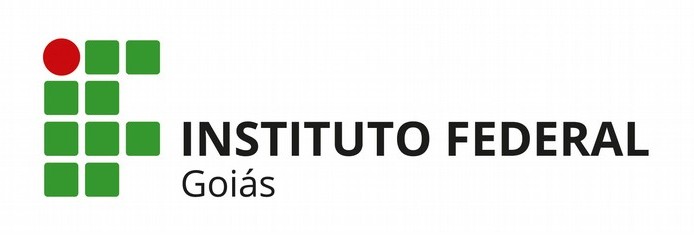 SECRETARIA DE EDUCAÇÃO PROFISSIONAL E TECNOLÓGICA INSTITUTO FEDERAL DE EDUCAÇÃO, CIÊNCIA E TECNOLOGIA DE GOIÁS COMISSÃO PERMANENTE DE PESSOAL DOCENTEAVALIAÇÃO DE DOCENTES AFASTADOS PARA PÓS-GRADUAÇÃO STRICTO SENSUEste formulário deverá ser entregue, obrigatoriamente, junto com o Relatório Semestral de Avaliação de Pós-Graduação e demais documentos de acompanhamento exigidos.Assinatura do Docente	Data:	 	/ 	_/ 	Ciência do orientador/Coord. Progr. Pós-GraduaçãoAssinatura da DPG	Data:	 	/ 	_/ 	Reitoria do Instituto Federal de Educação, Ciência e Tecnologia de Goiás Av. Assis Chateaubriand, nº 1.658, Setor Oeste. CEP: 74.130-012. Goiânia-GOFone: (62) 3612-2200Nome do docente:SIAPE:Câmpus de lotação:Semestre avaliado:Auto Avaliação do docente (pontuação de 0 a 10)Auto Avaliação do docente (pontuação de 0 a 10)1.Pontualidade na entrega do Relatório semestral de pós-graduação2.Desempenho acadêmico na pós-graduação3.Cumprimento do cronograma previsto no ato da solicitação de afastamento4.Produtividade acadêmico-científica, comprovada em seu relatório semestralTOTAL DOCENTEMÉDIA DOCENTE (TOTAL DOCENTE/4)Avaliação da Diretoria de Pós-Graduação (pontuação de 0 a 10)Avaliação da Diretoria de Pós-Graduação (pontuação de 0 a 10)1.Pontualidade na entrega do Relatório de atividades com a documentação necessária2.Precisão das informações contidas no relatório semestral de atividades de pós- graduação, devidamente datado e assinado3.Parecer do orientadorTOTAL DPGMÉDIA DPG (TOTAL DPG/3)NOTA ((MÉDIA DOCENTE + MÉDIA DPG)/2 )